BON DE COMMANDE FRUIT DOMSEMAINE 43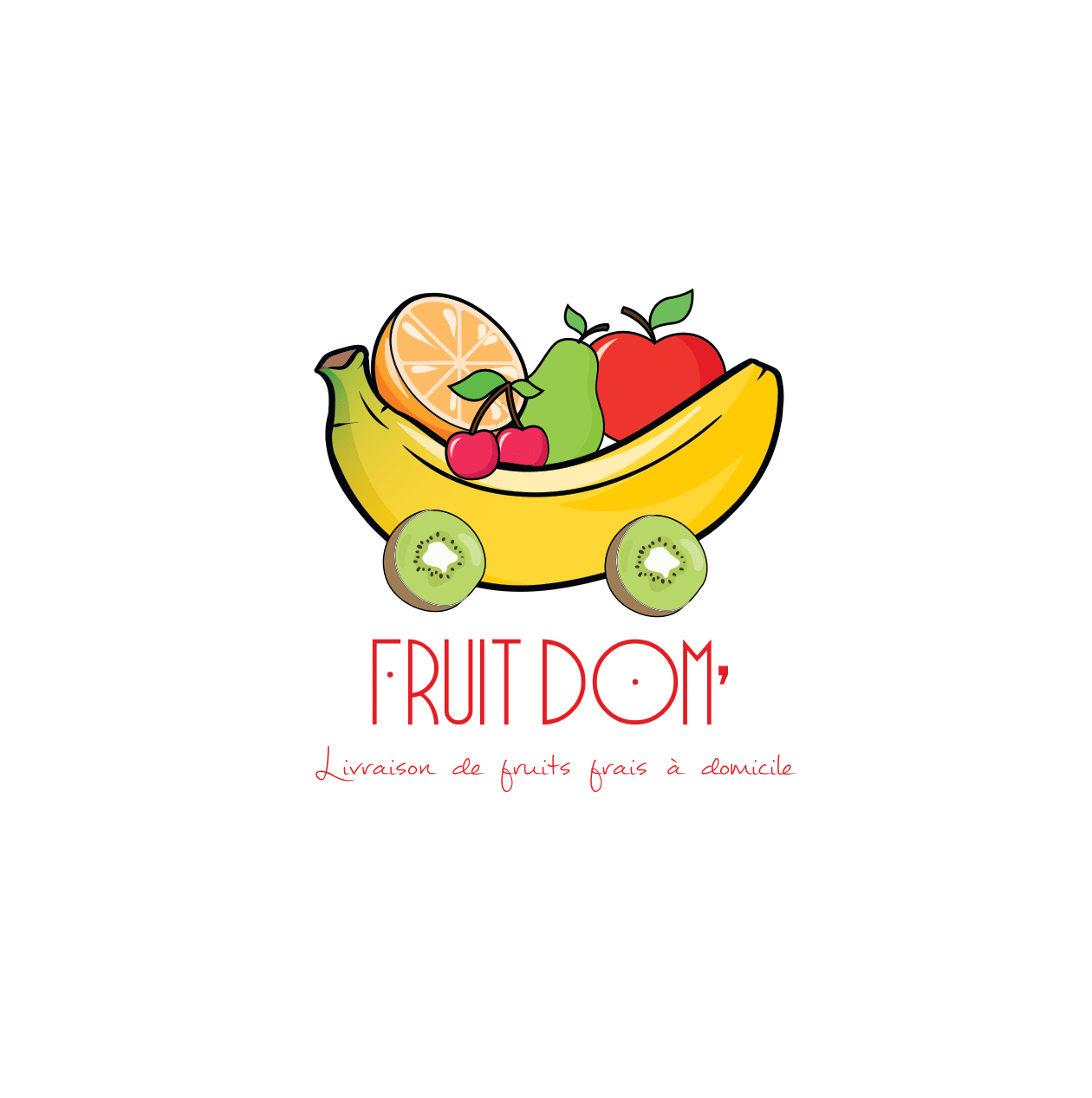 Nom et Prénom :Adresse :Ville :Téléphone :Heure de livraison : Fin de matinée (11h-13h) (si possible)Début après midi (14h-16h)Après midi (16h-18h)Les poids peuvent légèrement varier. Ce bon de commande vous permettra d’avoir un ordre d’idée. Le prix final vous sera communiqué le samedi matin par SMS.   Minimum de commande: 15€ (hors frais de transport)   Fin de prise de commande le Jeudi midi        N’oubliez pas vous pouvez désormais passer commande depuis notre site internet  https://fruit-dom.fr/ * Frais de livraison : Varie selon les villes (entre 2€ et 10€) n’hésitez pas à nous poser la question sur Facebook, mail ou même par sms Merciiiiii à vous L’équipe FRUIT DOM’07.49.87.71.93fruitdomicile@gmail.comhttps://fruit-dom.fr/Commentaires : PROMO DE LA SEMAINE(SELON ARRIVAGE)CITRON JAUNE : 5 PIÈCES POUR 3€CITRON VERT  : 5 PIÈCES POUR 3€COURGETTE : 2 KG POUR 2.00€ €MELON PETIT : 2 PIÈCES POUR 4€PAMPLEMOUSSE : 4 PIÈCES POUR 2.50€CONCOMBRE : 2 PIÈCES POUR 1.20€FRUIT DE LA PASSION : 5 PIÈCES POUR 3.00€ OU 10 PIÈCES SELON CALIBRE ORANGE A JUS  : 2 KG POUR 3,00€ORANGE TABLE : 2KG POUR 3.50€SALADES: 2 PIÈCES POUR 2€AVOCAT  : 5 PIÈCES POUR 2.50€POMME DE TERRE: 10 KG POUR 6€                              HERBES DIVERSE : 1€/BOTTEPOMME ROYAL GALA : 2 KG À 3€ORIGINEDESCRIPTIONQUANTITÉPIÈCE/KG/BARQUETTEPRIX *COMMENTAIRESLÉGUMES FRANCEPDT CHARLOTTEKG1.50€/KGFRANCEPDT ROUGEKG1.50€/KGFRANCEPDT MONALISAKG0.90€/KGFRANCEPDT MONALISA  10KGLOT6€/LOTFRANCEOIGNON JAUNEKG1.20€/KGFRANCEOIGNON ROUGESKG1.80€/KGFRANCEOIGNON BOTTESPIÈCE2.50€/BOTTEFRANCEÉCHALOTEKG5.95€/KGFRANCEAIL ROSEKG6.95€/KGFRANCE RADIS ROSEBOTTE1.80€/PIECEFRANCE POTIMARRONKG1.95€/KGFRANCE POTIRONKG1.60€/KGFRANCE BUTTERNUTKG1.95€/KGFRANCECAROTTES VRACKG1.60€/KGFRANCECAROTTES BOTTESPIÈCE2.50€/KGFRANCEPOIREAUXKG2.95€/KGITALIE COURGETTEKG1.80€/KGESPAGNEAUBERGINEKG2,20€/KGPOIVRON MIX COULEUR KG2.95€/KGFRANCECHAMPIGNON BLANCKG2.95€/KGFRANCECHAMPIGNON BRUNKG3.95€/KGFRANCE FENOUILKG2.40€/KGFRANCE EPINARDKG2.95€/KGFRANCE ENDIVESKG2.50€/KGFRANCECÉLERI BRANCHEKG1.95€/KGFRANCECÉLERI BOULEPIÈCE2.50€FRANCEBETTERAVE CUITEKG2.95€/KGFRANCETOMATE KG1.95€/KGFRANCETOMATE SAVEURS KG 3.95€/KGFRANCE HARICOT VERTKG2,95€/KGFRANCECONCOMBREPIÈCE0.80€/PIECEFRANCECONCOMBRE2 PIÈCES1.20€/LOTSALADEFRANCE SCAROLE GROSSEPIÈCE2.95€FRANCE SALADE FRISEE GROSSE PIÈCE2.95€FRANCEFEUILLE DE CHÊNESPIÈCE1.20€/PIECEFRANCEBATAVIAPIÈCE1.20€/PIECEFRANCEBATAVIA2 PIÈCES2.00€/LOTREUNIONFEUILLE DE CHÊNES2 PIÈCES2,00€/LOTFRUITSFRANCE POMME ROYAL GALAKG1.95€/KGFRANCE POMME REINETTEKG2.00€/KGFRANCE POMME PINK LADYKG2.95€/KGFRANCE POMME GOLDENKG2.00€/KGPOIRE CONFÉRENCEKG2,20€/KGCLÉMENTINE ORRI KG2.95€/KGESPAGNEORANGE A JUS KG1.80€/KGESPAGNEORANGE TABLEKG2.10€/KGESPAGNE 2 KG ORANGE A JUS2 KG3,00€ESPAGNE 2 KG ORANGE TABLE2 KG3,50€REUNIONFRUIT DE LA PASSION5 PIÈCES SI PETIT10 PIÈCES SI GROS CALIBRE3,00€/LOTANTILLEBANANEKG1.95€/KGESPAGNECITRON JAUNE5 PIÈCES2,50€/LOTESPAGNECITRON VERT5 PIÈCES2,50€/LOTLOT AVOCAT5 PIÈCES3.00€ LOTFLORIDEPAMPLEMOUSSE4 PIÈCES2.50€/LOTESPAGNEMANGUE3 PIÈCES 4.00€/KGQUETSCHESKG2,95€/KGFIGUES500G2.95€/BARQUETTERAISIN MUSCATKG3,95€/KGRAISIN BLANCKG2,95€/KGFRAMBOISEBARQUETTE1.95€/PKAKIKG2.95€/KGANANAS GROSPIÈCE2,50€/PFRANCE BASILICBOTTE1€/BOTTESELON ARRIVAGEFRANCE CORIANDRE BOTTE1€/BOTTESELON ARRIVAGEFRANCE MENTHEBOTTE1€/BOTTESELON ARRIVAGEFRANCE BASILICBOTTE1€/BOTTESELON ARRIVAGEFRANCE PERSILBOTTE1€/BOTTESELON ARRIVAGETOTAL